Projeto Nós propomos! Cidadania, Sustentabilidade e Inovação 
na Educação Geográfica   2014/15Escola Secundária das Caldas das TaipasEspaços verdes, dinamização e preservação4 de maio de 2015Grupo: Bárbara Ribeiro, Gabriela Mendes, Elsa Rodrigues, Tânia Peixoto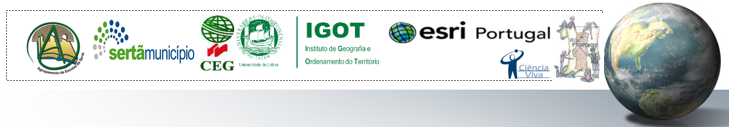 Descrição do trabalho:Este trabalho foi realizado no âmbito da disciplina de Geografia A proposta pelo docente Alfredo Oliveira, estando integrado no projeto «Nós Propomos», de amplitude nacional sobre problemas presentes no território português. É com o objetivo de observar o território como alunos de Geografia que após uma observação cuidada identificamos vários problemas no território e escolhemos dentro do conselho de Guimarães a freguesia de Santo Estêvão de Briteiros como sítio de atuação, sendo o problema que identificamos a falta de luminosidade que esta disponibiliza à população residente do local. É neste sentido que tal como o próprio projeto sugere «Cidadania, sustentabilidade e inovação na educação geográfica», atuaremos de forma a resolver problemas de âmbito comum e que poem em risco a segurança dos residentes. Após toda uma preparação para este projeto, começamos por escolher um tema que descreve uma situação bastante problemática para a população de Santo Estêvão, pois estamos a falar de um bem essencial à qualidade de vida de qualquer pessoa que se movimente durante a noite, pois quando bem implementado, este sistema permite aos habitantes desfrutar, plenamente, do espaço público no período noturno. Para além de estar diretamente ligada à segurança pública na movimentação noturna, a iluminação pública previne também a criminalidade, destaca e valoriza monumentos, prédios, paisagens, e dinamiza as várias áreas da freguesia.Ao observar o terreno em causa, e após questionar este tipo de situação na Câmara Municipal de Guimarães verificamos que em Santo Estêvão os sistemas de iluminação noturna não funcionam corretamente, pois para além de desrespeitar o funcionamento atual de iluminação, um poste ligado e outro não, demonstra-se insuficiente com poucos postos de iluminação ligados após vários desligados, o que traduz uma série de desvantagens para a freguesia, incluindo o descontentamento da população, pois vêem-se privadas de circular durante o período noturno com uma iluminação eficiente, pondo em risco a segurança de cada um.Um dos nossos primeiros passos depois de observado o problema em causa, foi a realização de um questionário sobre a situação já referida, para que a população residente nesta freguesia pudesse manifestar a sua opinião e que nós, o grupo, pudéssemos sob as nossas opiniões e perspetiva sobre este problema que diz respeito a todos, fundamentar a nossa opinião com a opinião da comunidade. Para isso deixamos 30 exemplares do nosso inquérito numa loja agrícola pertencente a um dos elementos do grupo, assim os clientes da loja poderiam preencher de forma voluntária o inquérito. Depois de preenchidos, recolhemos os respetivos questionários e analisamo-los de acordo com a opinião apresentada a cada um.O seguinte passo foi a realização dos gráficos referentes a estes mesmos inquéritos, em que constatamos que a maioria da população tem a completa noção de que a iluminação da freguesia é insuficiente, e é um problema ao qual se deve intervir não só para assegurar segurança como conforto, pois é uma necessidade que atualmente tem uma grande importância. Depois de analisar este problema, fizemos um levantamento das áreas iluminadas em Santo Estevão, e realizamos um mapa representado as zonas iluminadas e as zonas em que não existe praticamente iluminação. Após a realização do mapa, o problema tornou-se mais evidente de visualizar, e concluímos que era necessário tomar algumas medidas quanto à iluminação e também às passadeiras, pois na área referida não existe nenhuma passadeira, e é também um critério importante para assegurar segurança. Após reunir algumas informações relevantes começamos a realizar o power point, onde descrevemos o problema, os resultados e gráficos do inquérito feito e as possíveis soluções frente a este problema. Após efetuar uma retrospetiva da evolução deste projeto, tendo em conta a problemática do estudo, objetivos, questões de investigação, e as principais conclusões retiradas. Concluímos então que é necessário intervir e investir para resolver este problema, de forma a solucionar esta falta de iluminação. Foi com esta linha de pensamento que apresentamos perante este problema várias soluções tais como: insistir com a Câmara Municipal de Guimarães de forma a resolver reparar os postos de luz, os quais se encontram desligados de forma a acabar com este problema que afeta a segurança noturna da população e investir no sistema atual, com um poste ligado e outro não. Este trabalho é o resultado de um estudo minucioso que exigiu uma análise e uma reflexão profunda sobre o problema. Estamos conscientes de que atingimos os objetivos, inicialmente propostos, tendo em conta os resultados obtidos. No seu geral, foi um estudo interessante que nos cativou para os problemas da sociedade. 